Reading School District Athletics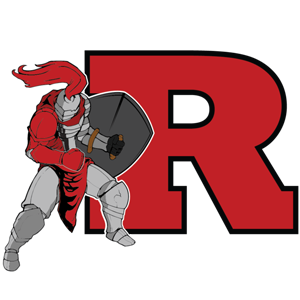 Acting Athletic DirectorDan Scott - scottd@readingsd.orgAthletic SecretaryJaime Goda - godaj@readingsd.orgNCAA CoordinatorMonica Lacey - laceym@readingsd.org Athletic TrainersNatalie Miller - natalie.miller2@sluhn.org Mitch Yeakley - mitchel.yeakley@sluhn.org Kevin Grauer - kevin.grauer@sluhn.org Athletic Office484-258-7463Athletic Websitehttps://readingredknights.org/ BigTeams Student Central (PlanetHS)Parents - Create Your Student Account Help Guide (New Users)Go to https://studentcentral.bigteams.com/ Click Sign Up to Create New Account and complete the four-step account creation processWho is the account for? - Select Parent/GuardianWhat school are you registering for? - Input the name of the school that your oldest participating student attendsInput your personal information for your parent/guardian accountInput username (email address) and passwordFrom the Linked Accounts page, in My Profile, click “+ Link Student Account”Search for your Student to see if they already have an accountNOTE: Check out the Self Help menu for “Account Linking Guide” if neededIf your student does not have an account, click the “If your student does NOT have an account OR is not yet 13 years old, click HERE” and complete the five steps for creating a student account.Once created, be sure to input your EMERGENCY CONTACT information (Left Navigation under My Profile), and then complete the form requirements by going to Athletic Forms.After signing the forms as a Parent, navigate back to My Profile, then Linked Accounts, and have your student(s) use the Sign In As button to complete any section that says “Awaiting Athlete Signature”NOTE: Check out the Self Help menu for “(Returning) Student/Parent ‘Sign In As’ Feature” help guideOnce your forms are approved, a notification will be sent to your listed email address and/or mobile number. Notification settings can be adjusted by going to My Profile, and then Notifications.Central de Estudiantes de BigTeams (PlanetHS)Padres: Guía de ayuda para crear su cuenta de estudiante (Nuevos Usuarios)Vaya a https://studentcentral.bigteams.com/Haga clic en Registrarse para crear una nueva cuenta y complete el proceso de creación de cuenta de cuatro pasos.¿Para quién es la cuenta? - Seleccionar padre/tutor¿A qué escuela te estás registrando? - Ingrese el nombre de la escuela a la que asiste su estudiante participante de mayor edad.Ingrese su información personal para su cuenta de padre/tutorIngrese el nombre de usuario (dirección de correo electrónico) y la contraseñaDesde la página Cuentas vinculadas, en Mi perfil, haga clic en "+ Vincular cuenta de estudiante"Busque a su estudiante para ver si ya tiene una cuentaNOTA: consulte el menú de autoayuda para obtener la “Guía de vinculación de cuentas” si es necesario.Si su estudiante no tiene una cuenta, haga clic en "Si su estudiante NO tiene una cuenta O aún no tiene 13 años, haga clic AQUÍ" y complete los cinco pasos para crear una cuenta de estudiante.Una vez creado, asegúrese de ingresar su información de CONTACTO DE EMERGENCIA (Navegación izquierda en Mi perfil) y luego complete los requisitos del formulario yendo a Formularios Atléticos.Después de firmar los formularios como padre, regrese a Mi perfil, luego a Cuentas vinculadas y haga que su(s) estudiante(s) use(n) el botón Iniciar sesión como para completar cualquier sección que diga "En espera de la firma del atleta".NOTA: Consulte el menú de Autoayuda para obtener la guía de ayuda de la “Función 'Iniciar sesión como' para estudiantes/padres (que regresan)”Una vez que se aprueben sus formularios, se enviará una notificación a su dirección de correo electrónico y/o número de teléfono móvil indicados. La configuración de notificaciones se puede ajustar yendo a Mi perfil y luego Notificaciones.BigTeams Student Central (PlanetHS)Returning Familes/Users - “Sign In As Feature”Login to Parent Account (Must be linked with Student)Click “My Profile” and then “Emergency Contact”Make sure all information is up to date, clicking Update at the bottom of the pageClick “Athletic Forms”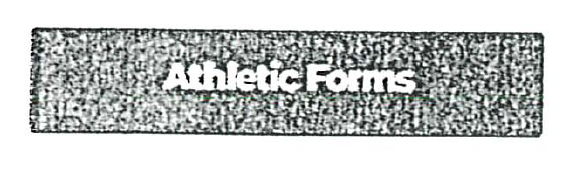 Sign forms for your student(s) as the parentComplete all form requirements at the bottom of the pageOnce complete, click “My Profile” and then “Linked Accounts”Click the “SIGN IN AS” button next to the first student’s name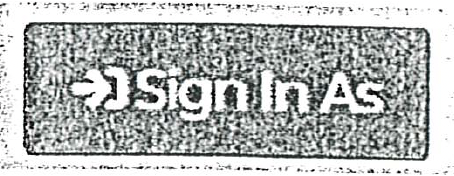 *You are now logged in as the student* Click “Athletic Forms” Sign forms as logged in student Click Return to Parent button to sign out or sign in as another linked student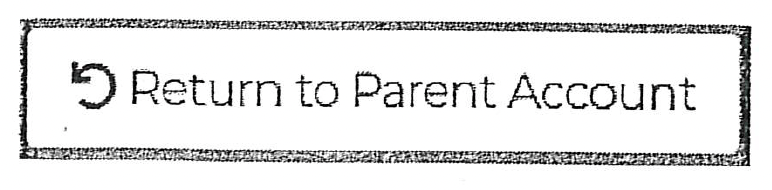 Central de estudiantes de BigTeams (PlanetHS)Familias/Usuarios que Regresan: "Iniciar Sesión como Función"Inicie sesión en la cuenta de padres (debe estar vinculada con el estudiante)Haga clic en "Mi perfil" y luego en "Contacto de emergencia"Asegúrese de que toda la información esté actualizada, haciendo clic en Actualizar en la parte inferior de la página.Haga clic en "Formularios deportivos"Firmar formularios para su(s) estudiante(s) como padreComplete todos los requisitos del formulario al final de la página.Una vez completado, haga clic en "Mi perfil" y luego en "Cuentas vinculadas".Haga clic en el botón "INICIAR SESIÓN COMO" junto al nombre del primer estudiante*Ya has iniciado sesión como estudiante* Haga clic en "Formularios deportivos" Firmar formularios como estudiante registrado Haga clic en el botón Volver a padres para cerrar sesión o iniciar sesión como otro estudiante vinculado